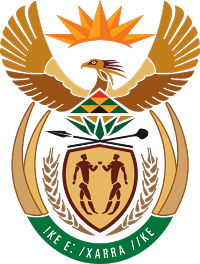 MINISTRY FOR COOPERATIVE GOVERNANCE AND TRADITIONAL AFFAIRSREPUBLIC OF SOUTH AFRICANATIONAL ASSEMBLYQUESTIONS FOR WRITTEN REPLYQUESTION NUMBER 2015/3710DATE OF PUBLICATION: 16 OCTOBER 2015  3710.    Mr K J Mileham (DA) to ask the Minister of Cooperative Governance and Traditional Affairs:(1)    What amount was written off as (a) irrecoverable debt, (b) irregular expenditure, (c) fruitless and wasteful expenditure and (d) unauthorised expenditure in each metropolitan municipality in the 2014-15 financial year;(2)    What amount was condoned by the council as (a) irregular expenditure, (b) fruitless and wasteful expenditure and (c) unauthorised expenditure in each metropolitan municipality in the specified financial year?(3)   What amount of the municipal infrastructure grant went unspent in each metropolitan municipality in the specified financial year?   NW4392EReply: and (2) The table below presents the amounts written off as irrecoverable debt; the amounts incurred, condoned and written off as irregular expenditure as well as fruitless and wasteful expenditure for each metropolitan municipality in the 2014/15 financial year. The information was sourced from the National Treasury. (3)	Metropolitan municipalities do not receive Municipal Infrastructure Grant (MIG).Metropolitan Municipality1(a) Irrecoverable DebtIrregular ExpenditureIrregular ExpenditureFruitless and Wasteful Expenditure Fruitless and Wasteful Expenditure Unauthorised Expenditure Unauthorised Expenditure Metropolitan MunicipalityAmount Written-off in 2014/20151(b) Amount Incurred in 2014/15 FY2(a) Written-off/ Condoned1(c) Amount Incurred in 2014/15 FY2(b) Written-off/ Condoned1(d) Amount Incurred in 2014/15 FY2(c) Written-off/ CondonedBuffalo City R  151,514,667 R377,136, 842R-R479,621R-R245,355,953R-Nelson Mandela Bay  R  257,092,457 R237,405,522R8,184,320R1,265,661R198,938R32,399,251R640,829,075Mangaung R  687,414,714 R8,066,258R-R209,103R-R990,840,558R-Ekurhuleni R 1,391,546,895 R30,385,24429,340,359R31,124,642R1,165,930R29,570,789R-City of Johannesburg R  -   R-R-R45,000R-R-R-City of Tshwane R -  R65,323,586R50,611R992,600R329,768R1,023,573,003R1,193,981,952Ethekwini R 111,311,000.00 R129,961,000R402,900,000R-R-R-R-City of Cape Town R 691,852,000.00 R-R45,000R-R-R-R-